 The Craft of Writing - Essay 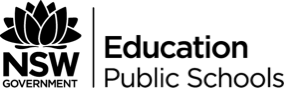 Next Steps:Use the feedback to further polish your speech ready for presentation. Comments:Band DescriptorsWhat went wellAreas to ImproveA BandSophisticated, original and engaging responseExplores perceptively their chosen issueSkilful control of languageB BandEffective responseExplores effectively their chosen issueEffective control of languageC BandSound responseExplores their chosen issueAdequate control of languageD BandAttempts a responseAttempts to explore their chosen issueLimited control of languageE BandAttempts to compose a responseMinimal control of languageThoughtful and original use of essay form to explore the chosen issueWrote an engaging essay which clearly presented their point of viewPlayed with rhetorical features for example. pathos, logos, ethos, to engage and persuade the audienceBuilt reader’s understanding of the issueUsed a variety of language devices including the rhetorical questions, similes, metaphors, symbols/ motifs, emotive language, and so on.Used a variety of sentence types for effectUsed a variety of sentence starters for effectSophisticated vocabularyUsed allusion and/ or anecdote appropriatelyUsed paragraphs appropriatelyMaintained tense throughoutFew errors in spelling, punctuation and grammarNeeds to be original in your choice of issue and use of persuasionNeeds to focus on ways to engage your readerNeeds to play with the rhetorical features, for example, pathos, logos and ethosNeeds to spend time developing the reader’s understanding of the issueNeeds to include a variety of language features to both engage and persuade the readerNeeds to include a variety of sentence types – simple, compound, complexNeeds to choose more sophisticated vocabularyNeeds to vary the start of sentencesNeeds to use paragraphsNeeds to improve spelling/grammar and/or punctuationStretch: the ways used to engage the readerStretch: the use of language devices and rhetorical techniquesStretch: the efforts to persuade the reader to consider/accept your point of view on the issue